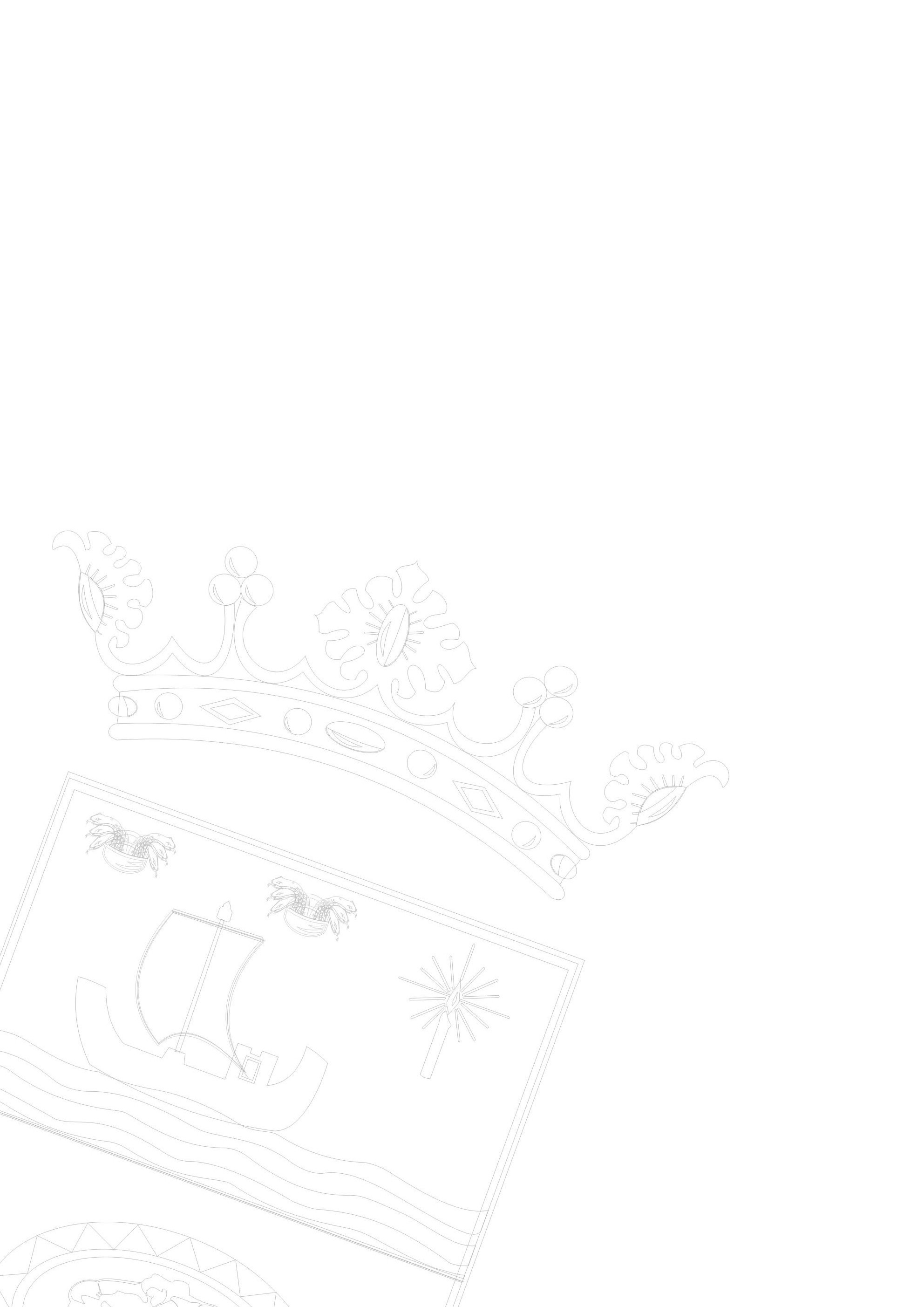 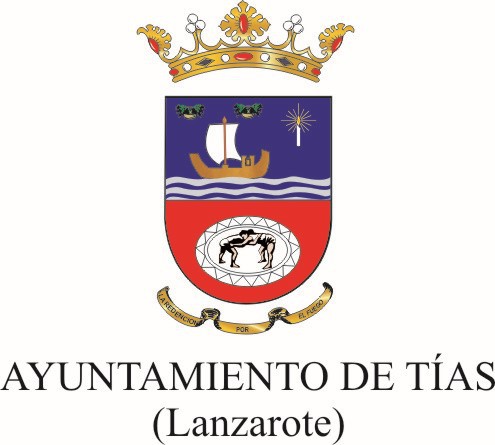 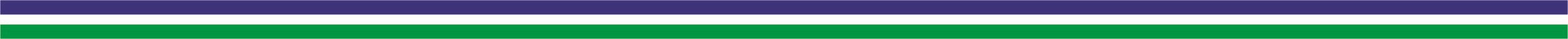 Sentencias que afecten a la vigencia e interpretación de las normas dictadas por la entidad: No hay sentencias